БОЙОРОК                                                                          РАСПОРЯЖЕНИЕ12 август 2022 йыл                       №14                           12 августа 2022 годаОб утверждении перечня контингента работников, подлежащих прохождению обязательного предварительного и периодического медицинского осмотра В соответствии со статьей 213 Трудового кодекса Российской Федерации, Приказа Минздрава России от 28.01.2021 N 29н «Об утверждении Порядка проведения обязательных предварительных и периодических медицинских осмотров работников», Приказа Минтруда России от 31.12.2020 N 988н/1420н, Приказа Минздрава России от 31.12.2020 N 988н/1420н «Об утверждении перечня вредных и (или) опасных производственных факторов и работ, при выполнении которых проводятся обязательные предварительные медицинские осмотры при поступлении на работу и периодические медицинские осмотры»:1.	Утвердить перечень контингента работников , подлежащих прохождению обязательного предварительного и периодического осмотра (Приложение №1).2.  При поступлении вновь принятого работника по профессии (должности), указанной в утвержденном Перечне, направлять на предварительный медицинский осмотр в медицинскую организацию. Форма направления - Приложение N 2.3. Не допускать до работы работников, не прошедших в установленном порядке медицинский осмотр и не имеющих заключение медицинской организации о допуске к работе.4. Направлять работников на периодический медицинский осмотр с периодичностью, указанной в Приложении N 1, согласно списка (приложение №3)5. Заключить договоры на проведение предварительных и периодических медицинских осмотров, а также предусмотреть финансирование расходов на проведение медицинских осмотров в смете затрат.6.	Контроль за исполнением настоящего распоряжения оставляю за собой.Глава сельского поселения                                                      И.Ф. ДенисламовПриложение №1 кРаспоряжению №14 от 12.08.2022Переченьпрофессий и видов работ, предполагающих прохождение предварительных (периодических) медосмотров согласно приказу Минздрава России от 28.01.2021 N 29н "Об утверждении Порядка проведения обязательных предварительных и периодических медицинских осмотров работников, предусмотренных частью четвертой статьи 213 Трудового кодекса Российской Федерации, перечня медицинских противопоказаний к осуществлению работ с вредными и (или) опасными производственными факторами, а также работам, при выполнении которых проводятся обязательные предварительные и периодические медицинские осмотры"Приложение N 2 кРаспоряжению №14 от 12.08.2022  		_______________________________________________________________________  (наименование работодателя, электронная почта, контактный телефон, форма собственности и вид экономической деятельности по ОКВЭД, ИНН, адрес)Направление N     от "    "     20     г.(наименование или Ф.И.О. работодателя) направляет на медицинский осмотр в________________Направление оформляется в двух экземплярах.Направление выдается лицу, поступающему на работу (работнику), под роспись.Направление может быть сформировано в электронном виде с использованием электронных подписей работодателя и лица, поступающего на работу.Работодатель (его представитель) обязан организовать учет выданных направлений, в том числе в электронном виде.Приложение N 3 кРаспоряжению №14 от 12.08.2022Список работников Администрации СП Казанчинский сельсовет, подлежащих медицинским осмотрам                   Муфтахтдинов Илшат Масгарович- водитель Башҡортостан РеспубликаһыАсҡын районымуниципаль районыныңҠаҙансы ауыл советыауыл биләмәһеХАКИМИӘТЕ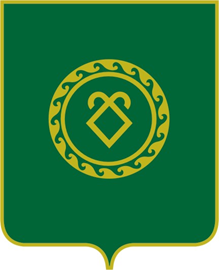 АДМИНИСТРАЦИЯсельского поселенияКазанчинский сельсоветмуниципального районаАскинский районРеспублики БашкортостанСОГЛАСОВАНОУТВЕРЖДАЮПредставитель трудового коллективаГлава сельского поселения______________ ФИО    _______________ ФИО«___» ___________________ 2022 г.«____» ______________ 2022 г.№ п/пНаименование профессии (должность) работника/ Периодичность медосмотраНаименование вредного и (или) опасного производственные фактора, вида работы1Управление наземными транспортными средствами: Водитель /Периодичность осмотров: 1 раз в 2 годадвижущиеся автомобили, машины и механизмы, а также части применяемого инструмента, приспособлений, оборудования; повышенное скольжение вследствие замасливания, увлажнения поверхности пола, обуви; нагретые до высокой температуры части двигателя; горячий пар и охлаждающая двигатель жидкость; повышенная загазованность и запыленность воздуха; повышенная концентрация паров топлива в воздухе; неблагоприятные микроклиматические условия (температура, влажность и подвижность воздуха рабочей зоны); недостаточная освещенность рабочей зоны; вредные вещества, входящие в состав масел, топлива, электролита, тормозной жидкости и др.; вывешенная масса автомобиля (например, с помощью домкрата или подъемника) при работе под ним; острые кромки, заусенцы, шероховатости на поверхности деталей и узлов автомобиля, инструмента; электрический ток, путь которого в случае замыкания может пройти через тело человека; физические перегрузки (например, при перемещении вручную тяжелых агрегатов, колес, аккумуляторов и т.п.); неудобная рабочая поза (например, при выполнении работ под автомобилем).(наименование медицинской организации, фактический адрес ее местонахождения и код по ОГРН, электронная почта, контактный телефон)(наименование медицинской организации, фактический адрес ее местонахождения и код по ОГРН, электронная почта, контактный телефон)(наименование медицинской организации, фактический адрес ее местонахождения и код по ОГРН, электронная почта, контактный телефон)(наименование медицинской организации, фактический адрес ее местонахождения и код по ОГРН, электронная почта, контактный телефон)(наименование медицинской организации, фактический адрес ее местонахождения и код по ОГРН, электронная почта, контактный телефон)(наименование медицинской организации, фактический адрес ее местонахождения и код по ОГРН, электронная почта, контактный телефон)(наименование медицинской организации, фактический адрес ее местонахождения и код по ОГРН, электронная почта, контактный телефон)(наименование медицинской организации, фактический адрес ее местонахождения и код по ОГРН, электронная почта, контактный телефон)(наименование медицинской организации, фактический адрес ее местонахождения и код по ОГРН, электронная почта, контактный телефон)(наименование медицинской организации, фактический адрес ее местонахождения и код по ОГРН, электронная почта, контактный телефон)(наименование медицинской организации, фактический адрес ее местонахождения и код по ОГРН, электронная почта, контактный телефон)г-а(Ф.И.О., дата рождения, пол работника, номер медицинского страхового полиса обязательного и (или) добровольного медицинского страхования)(Ф.И.О., дата рождения, пол работника, номер медицинского страхового полиса обязательного и (или) добровольного медицинского страхования)(Ф.И.О., дата рождения, пол работника, номер медицинского страхового полиса обязательного и (или) добровольного медицинского страхования)(Ф.И.О., дата рождения, пол работника, номер медицинского страхового полиса обязательного и (или) добровольного медицинского страхования)(Ф.И.О., дата рождения, пол работника, номер медицинского страхового полиса обязательного и (или) добровольного медицинского страхования)(Ф.И.О., дата рождения, пол работника, номер медицинского страхового полиса обязательного и (или) добровольного медицинского страхования)(Ф.И.О., дата рождения, пол работника, номер медицинского страхового полиса обязательного и (или) добровольного медицинского страхования)(Ф.И.О., дата рождения, пол работника, номер медицинского страхового полиса обязательного и (или) добровольного медицинского страхования)(Ф.И.О., дата рождения, пол работника, номер медицинского страхового полиса обязательного и (или) добровольного медицинского страхования)(Ф.И.О., дата рождения, пол работника, номер медицинского страхового полиса обязательного и (или) добровольного медицинского страхования)(должность (профессия) или вид работ, структурное подразделение)(должность (профессия) или вид работ, структурное подразделение)(должность (профессия) или вид работ, структурное подразделение)(должность (профессия) или вид работ, структурное подразделение)(должность (профессия) или вид работ, структурное подразделение)(должность (профессия) или вид работ, структурное подразделение)(должность (профессия) или вид работ, структурное подразделение)(должность (профессия) или вид работ, структурное подразделение)(должность (профессия) или вид работ, структурное подразделение)(должность (профессия) или вид работ, структурное подразделение)(должность (профессия) или вид работ, структурное подразделение)вид медицинского осмотравид медицинского осмотравид медицинского осмотравид медицинского осмотра(предварительный или периодический)(предварительный или периодический)(предварительный или периодический)(предварительный или периодический)(ненужное зачеркнуть)(ненужное зачеркнуть)(ненужное зачеркнуть)(ненужное зачеркнуть)для работыдля работы(наименование вредных и (или) опасных производственных факторов, а также вид работы в соответствии со списком лиц, поступающих на работу, подлежащих предварительным медосмотрам / списком работников, подлежащих периодическим медосмотрам)(наименование вредных и (или) опасных производственных факторов, а также вид работы в соответствии со списком лиц, поступающих на работу, подлежащих предварительным медосмотрам / списком работников, подлежащих периодическим медосмотрам)(наименование вредных и (или) опасных производственных факторов, а также вид работы в соответствии со списком лиц, поступающих на работу, подлежащих предварительным медосмотрам / списком работников, подлежащих периодическим медосмотрам)(наименование вредных и (или) опасных производственных факторов, а также вид работы в соответствии со списком лиц, поступающих на работу, подлежащих предварительным медосмотрам / списком работников, подлежащих периодическим медосмотрам)(наименование вредных и (или) опасных производственных факторов, а также вид работы в соответствии со списком лиц, поступающих на работу, подлежащих предварительным медосмотрам / списком работников, подлежащих периодическим медосмотрам)(наименование вредных и (или) опасных производственных факторов, а также вид работы в соответствии со списком лиц, поступающих на работу, подлежащих предварительным медосмотрам / списком работников, подлежащих периодическим медосмотрам)(наименование вредных и (или) опасных производственных факторов, а также вид работы в соответствии со списком лиц, поступающих на работу, подлежащих предварительным медосмотрам / списком работников, подлежащих периодическим медосмотрам)(наименование вредных и (или) опасных производственных факторов, а также вид работы в соответствии со списком лиц, поступающих на работу, подлежащих предварительным медосмотрам / списком работников, подлежащих периодическим медосмотрам)(наименование вредных и (или) опасных производственных факторов, а также вид работы в соответствии со списком лиц, поступающих на работу, подлежащих предварительным медосмотрам / списком работников, подлежащих периодическим медосмотрам)Глава сельского поселенияГлава сельского поселенияГлава сельского поселенияГлава сельского поселенияГлава сельского поселения(подпись)(подпись)(Ф.И.О.)(Ф.И.О.)(Ф.И.О.)Направление получилНаправление получилНаправление получил(Ф.И.О., дата, подпись)(Ф.И.О., дата, подпись)(Ф.И.О., дата, подпись)(Ф.И.О., дата, подпись)(Ф.И.О., дата, подпись)(Ф.И.О., дата, подпись)